Ожидаемый результат  устройство и благоустройство общественного кладбища села Солнечное Ивановского  муниципального округа Амурской области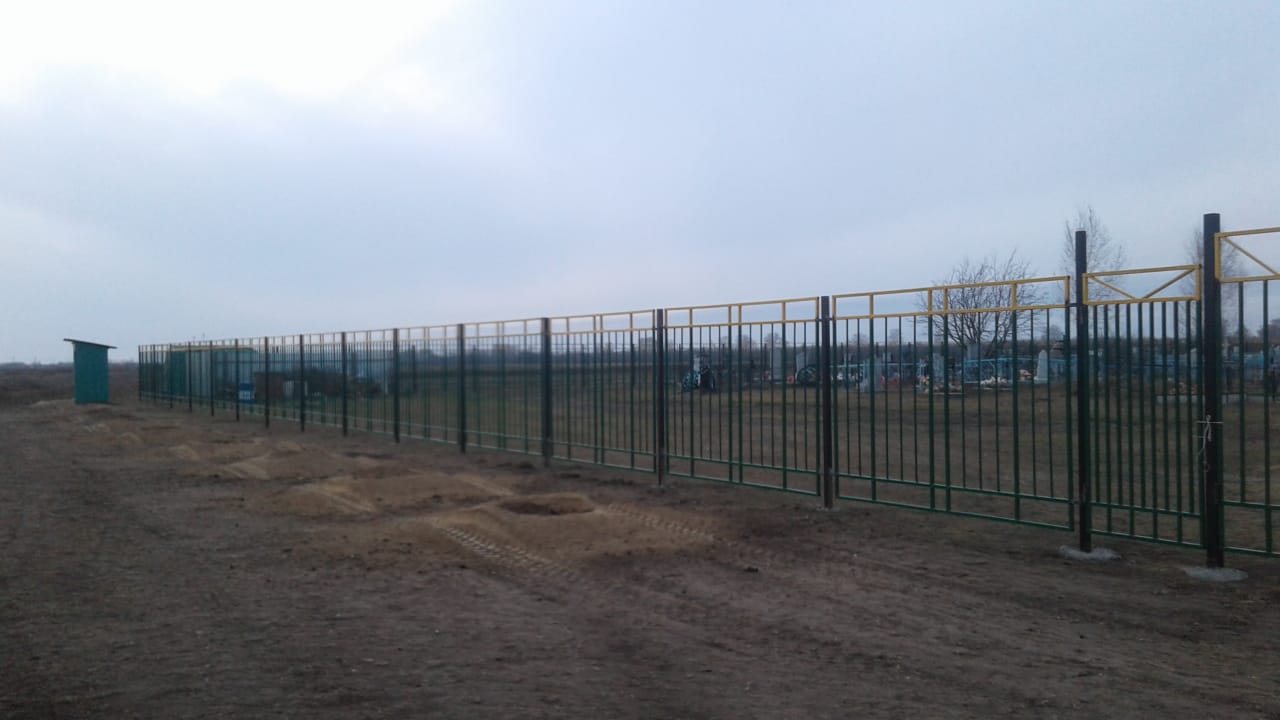 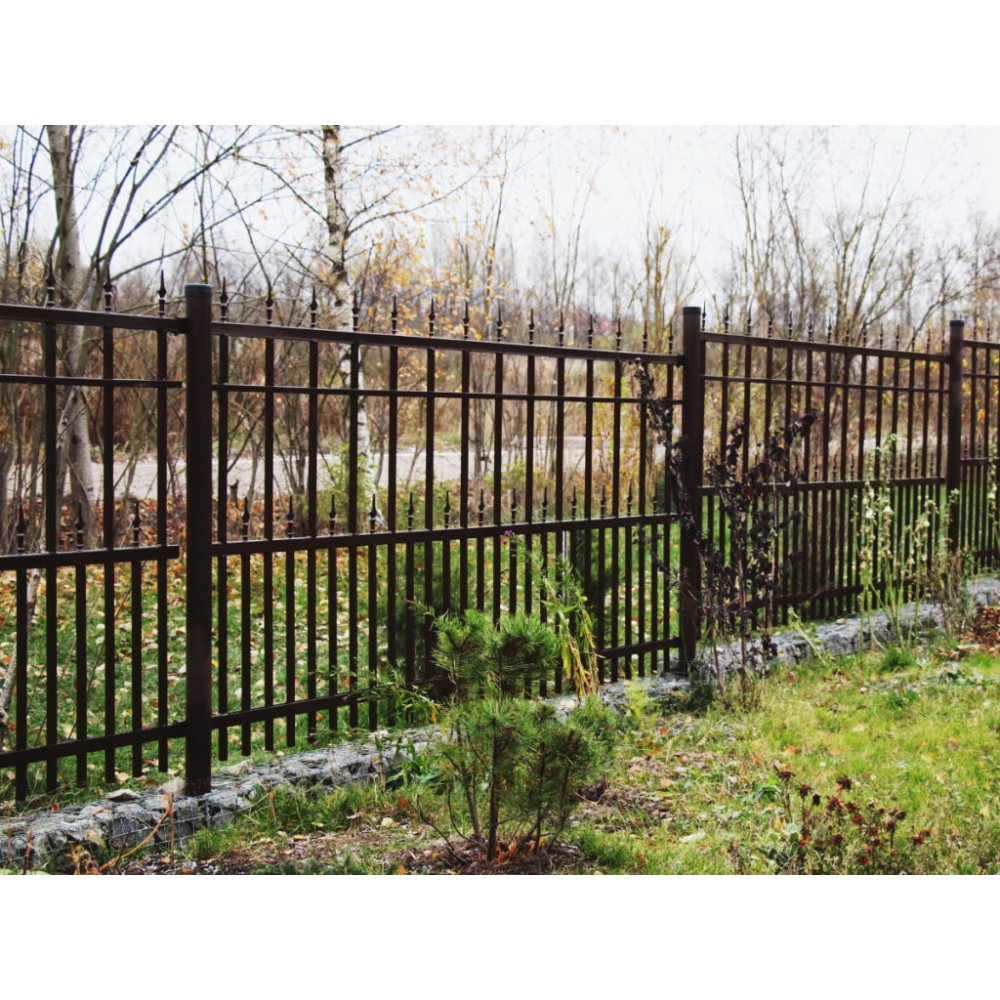 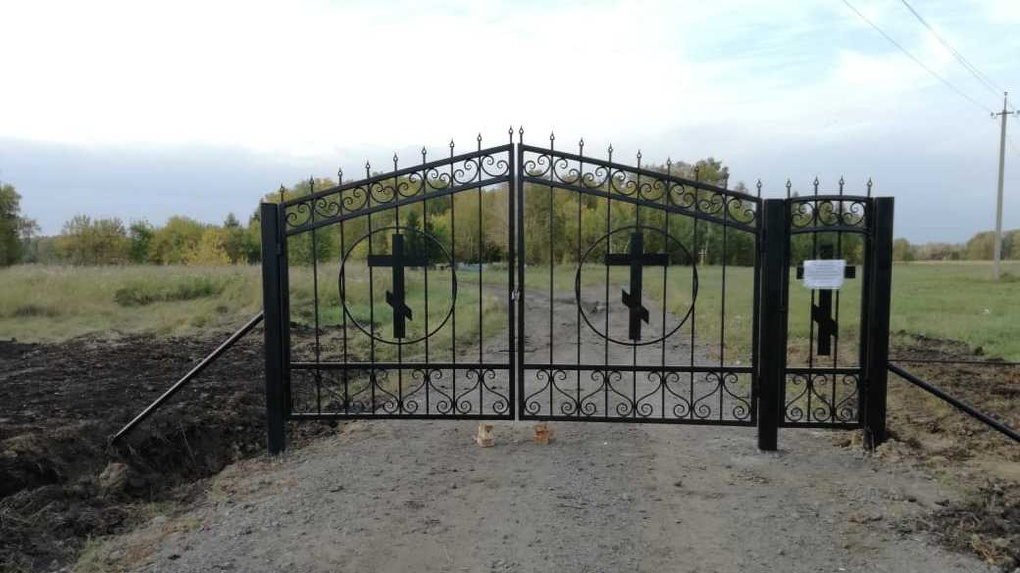 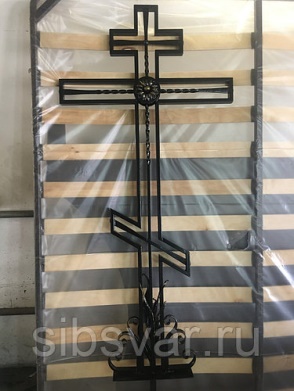 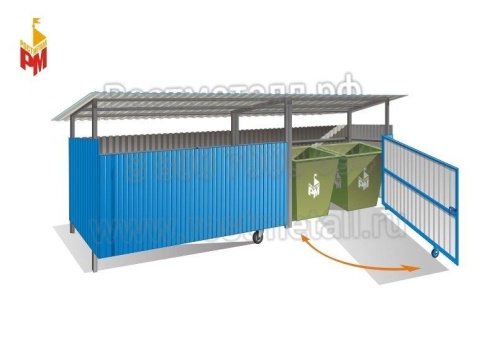 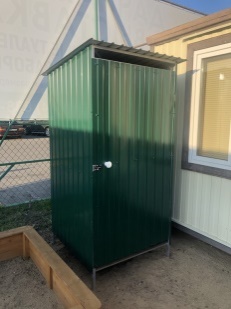 